Гудымова Елизавета , 10Г класс, МАОУ-лицей № 13Он сражался за Родину                                                                                                                      Живу я в 21 веке.Уже давно закончилась война.                                                                                           Но в доме есть альбом-                                                                                              В нем фотография одна…                                                                                                       Смотрю я долго…,                                                                            словно слышу:                                                                                                      - Взгляни на снимок,                                                                                                        человек родной,                                                                                                   Ты посмотри, какой я молодой…Для многих людей  в нашей стране День Победы – святой праздник, особенный праздник, потому что «нет в России семьи такой, где б ни памятен был свой герой». Нет такой семьи, которой не коснулась бы война.  Наша семья не исключение. Из четырех мужчин, ушедших защищать Родину, двое остались лежать в земле далеко от родного дома. Один похоронен на Украине, другой и вовсе пропал без вести. Мой прадед  - Гудымов Трофим Алексеевич, о котором я хочу рассказать, вернулся с той страшной войны. Наверное, прожил бы дольше, если бы не ранения, полученные в бою. Я родилась через восемь лет  после его смерти и видела только на фотографиях, которые вклеены в альбом и хранятся в доме  как память о муже, отце, деду и прадеда.  Молодой, серьезный, уверенный, мужественный, он   со снимка  смотрел на меня.  О нелегкой судьбе прадеда я не раз слышала от прабабушки, которая прожила долгую жизнь и многое сохранила в памяти.  Вот что она мне  рассказала:  - В 1939 году твоего  прадеда, моего мужа  Трофима, призвали служить в армию.  Было ему   восемнадцать лет. Всей семьей мы тогда проводили  его.  Никто и не думал, что через два года начнется война и потянутся годы ожидания, смешанные со слезами, страхом и надеждой. Служил  он  на Дальнем Востоке. Там и застала его война… Наверное, судьба хранила твоего  прадеда: получив ранение в голову, остался живой.  Потом был госпиталь.  Выздоровел  и дальше  служить - в Москву. Дослужился до старшего лейтенанта. А годков-то было всего двадцать один! И отправили его вместе со многими сибиряками под Сталинград!  (Из учебников и фильмов я уже в свои 12 лет знала, что это было страшное сражение). Не любил Трофим вспоминать об этом, нечего ему было рассказывать, потому что в этой битве потерял близких друзей и однополчан, потому что  кровью уже набухла земля, а фашисты шли, и их  нужно было остановить. И остановили, и снова не погиб! Всю войну прошел! Как рвался домой, когда объявили о долгожданной побед!  Но он был человек военный, а значит, не мог распоряжаться собой. Прадеда отправили на Украину, где еще оставались бандеровцы. И только вышедшее постановление правительства о том, что врачи и учителя (а мирная профессия  твоего прадедушки – учитель начальных классов) должны быть демобилизованы, позволило ему  вернуться домой. И снова «свезло»(это бабушкино слово) моему мужу. И мы всей семьей его ждали. И с радостью встречали. До самой пенсии проработал наш Трофим Алексеевич в Листвянской школе. Умер он, когда ему было 74 года. А я вот еще живу и листаю с вами пожелтевшие от времени картонные страницы альбома. И показываю вам, своим внучатам, своего любимого Трофимушку. Вам есть, кем гордиться и с кого брать пример (и прабабушка провела рукой по гладкой серой фотографии). Она с умилением смотрела на молодое мужественное лицо.Сейчас мне 17 лет – прабабушки Наташи  уже нет. Но я запомнила ее рассказ, Моей семье  всегда на 9 Мая есть, кого вспоминать.  Есть, о ком  с гордостью можно говорить: Гудымов Трофим Алексеевич  честно служил и воевал.   Я, хоть и не видела в живых прадеда, но благодарна ему и всем, кто защищал землю от врага, за МИР! И фотографии в альбоме буду показывать своим детям, так мы сохраним память о родном человеке, который  сражался за Родину.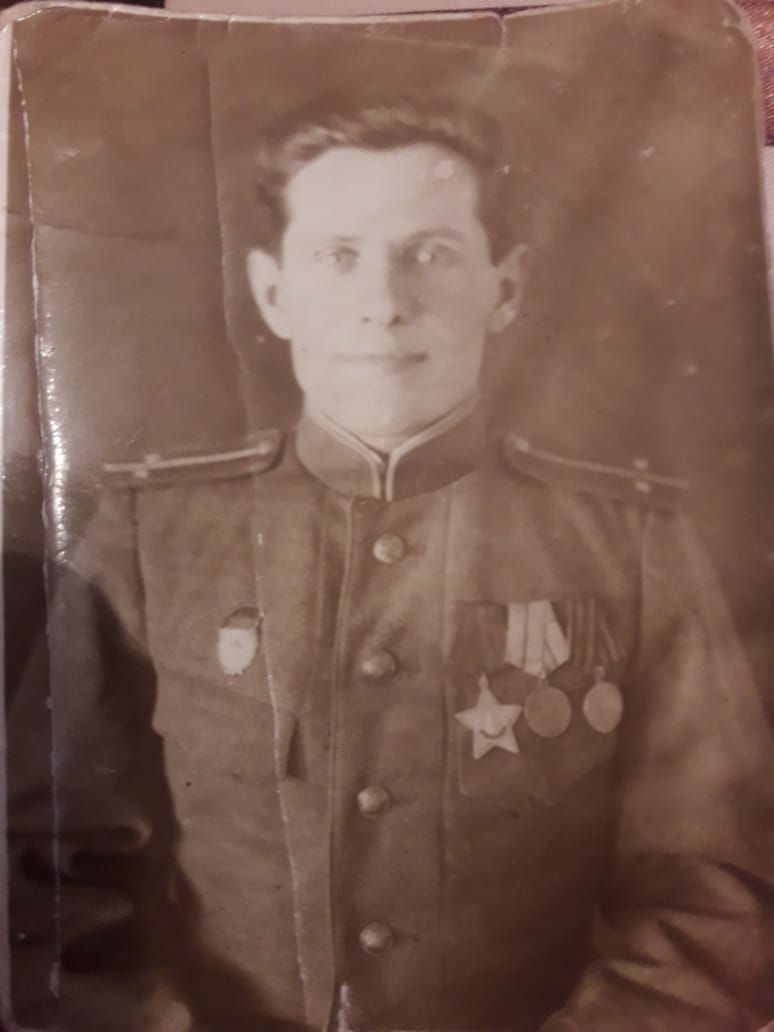 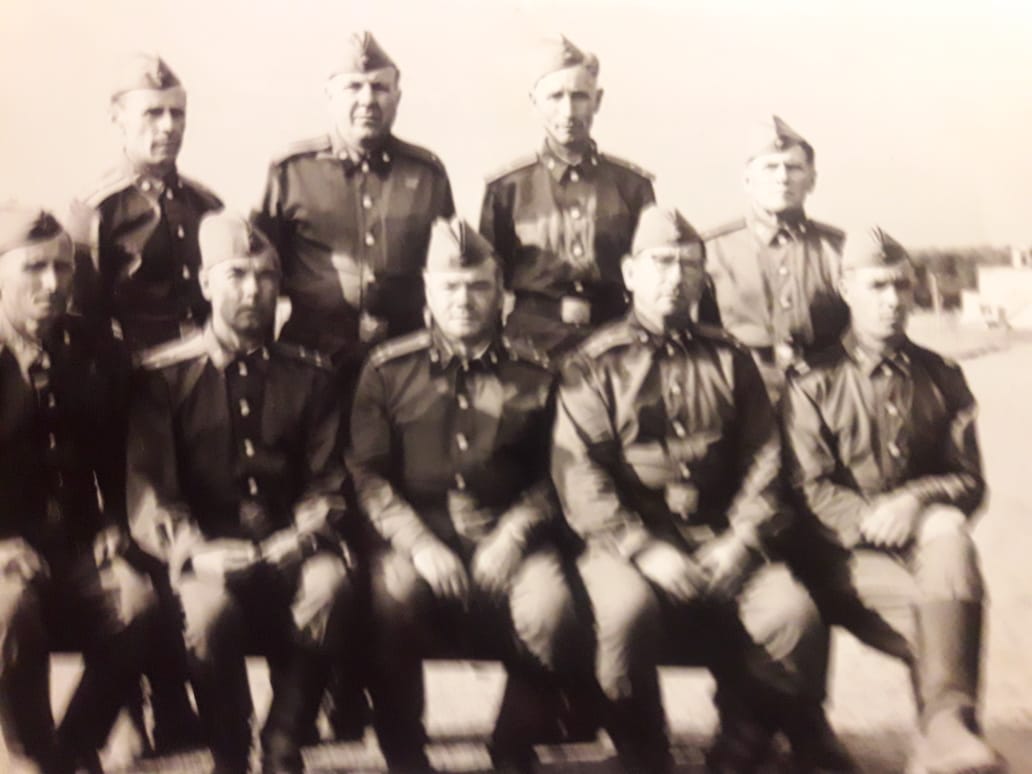 